Data Penelitian Minat Belajar Mahasiswa PGAUD dimasa Pandemi Covid-19Diagram Penelitian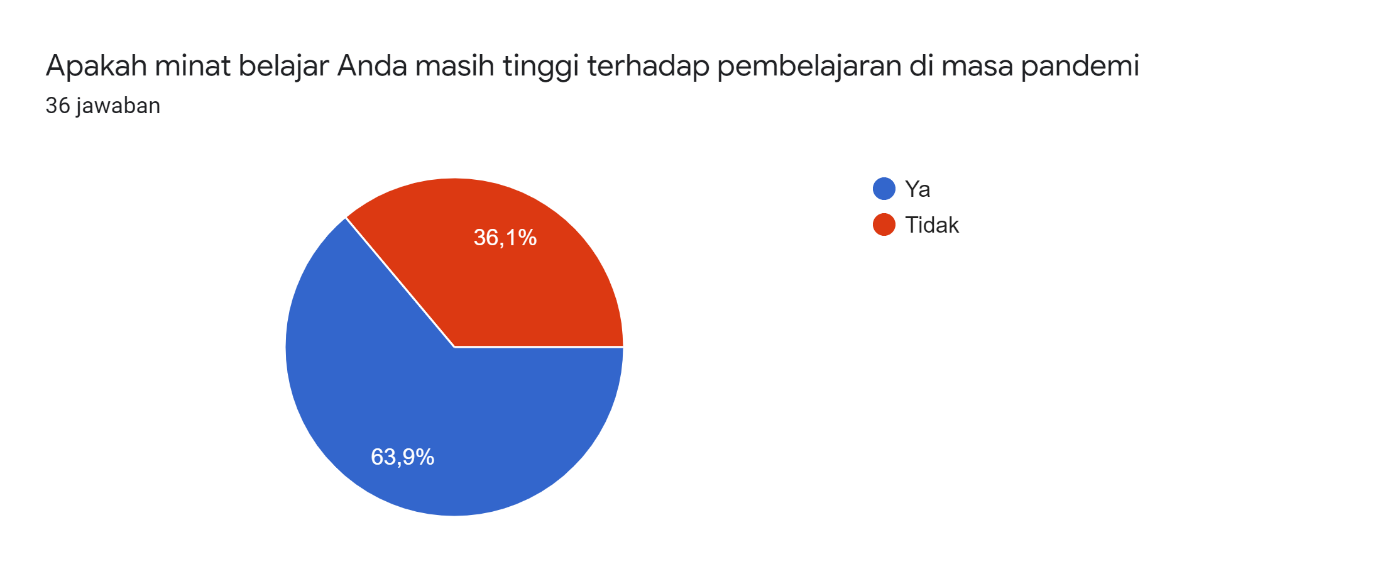 PertanyaanApa kendala yang di hadapi Anda dalam proses belajar di rumah saja36 jawabanJaringankalo lagi malesssinyal dan rasa malas:)Sulit memahami materi karena tidak bertatap muka secara langsung sehingga minat belajar pun kurang, dan kendala sinyalYang pertama dan paling utama adalah jaringan hiks:( disini jaringan sok jelek wae sedih :(Jaringan kadang materi sulit untuk di pahamiKendala sinyalKendala lingkungan rumah dan tetangga yang tidak selalu terkondisi kan, tempat untuk belajar yang kurang memadai, koneksi, listrik.jaringan, distraksi di rumah, situasi tidak kondusif, rasa malas, dan mengantukKendala lingkungan rumah dan tetangga yang tidak selalu terkondisi kan, tempat untuk belajar yang kurang memadai, koneksi, listrik.jaringan, distraksi di rumah, situasi tidak kondusif, rasa malas, dan mengantukMenjadi sulit memahami materijaringan yang kadang tidak stabilkendalanya; sinyal, wifi rumah putus2, keadaan sekita berisik, dan sedang dlm mood yg kurang baik.metode pembelajaran yg digunakan dosen sangat monoton dan sering terjadi kendala jaringan internet ketika sedang pembelajaran berlangsungKomunikasi dengan dosen dan teman menjadi terbatas sehingga sedikit kesulitan dalam beberapa hal seperti jika ada diskusi kelompok, menanyakan materi yang kurang dipahami serta kurangnya informasi mengenai suatu hal. Hal ini karena komunikasi yang dilakukan secara lansung (tatap muka) lebih efektif dalam proses pemahaman suatu materi dan informasi. Lingkungan yang terkadang kurang kondusif, contohnya tetangga yang memutar musik dengan kencang sembari bernyanyi saat saya sedang kuliah atau ujian ") Serta gangguan pada jaringan atau koneksi internet pada saat pembelajaran berlansung. . /semangattt penelitian ellytaaa hihiw<3/gadget, internet yang menghambat, bantuan dari keluarga yang kurang, guru yang hanya saja memberikan tugas hingga membuat siswa kebingungan.Tidak ada teman untuk belajar bersama atau pun mengerjakan tugas bersamaLingkungan rumah berisik, dan kendala jaringan.terdistraksi oleh hal-hal kecilgampang bosan, gampang ngantuk dan kendala sinyalKendala yang paling besar ada di jaringan/signal.kalo belajar di rumah kebanyakan sambil rebahan, dirasa kurang efektifDi rumah selalu banyak gangguan sehingga tidak bisa fokus, kemudian ketika melihat hp selalu tidak berhenti melihat sosial mediajaringan internetKendala nya yaitu menurut saya belajar dirumah kurang menyenangkan dikarenakan tidak bisa bersosialisasi dengan teman seperti biasanyatidak memiliki tempat belajar yang khusus sehingga ada banyak gangguan yang datang seperti banyak orang lalu lalang dan itu bikin saya tidak fokus untuk belajarSulit menangkap materiKendala utama yang dihadapi tentunya jaringan internet, karena ketika jaringan sudah tidak stabil kita tidak bisa menerima pelajaran dengan baik, kendala lainnya seperti kondisi rumah yang kurang kondusif, dan juga rasa bosan.Kendala dalam proses belajar itu kalau ada tugas kelompok agak susah ngerjainnya dan susah buat diskusi/ komunikasi antar anggotanya.Waktu yang lama bikin sakit mata, signal yang kadang jelekminat belajar semakin kurangjaringan, lingkungan dan dosen